Pielikums Nr. 1Madonas novada pašvaldības domes30.11.2023. lēmumam Nr. 744(protokols Nr. 22, 21. p.) Zemes vienības ar kadastra apzīmējumu 7082 013 0334 sadalīšanas shēma*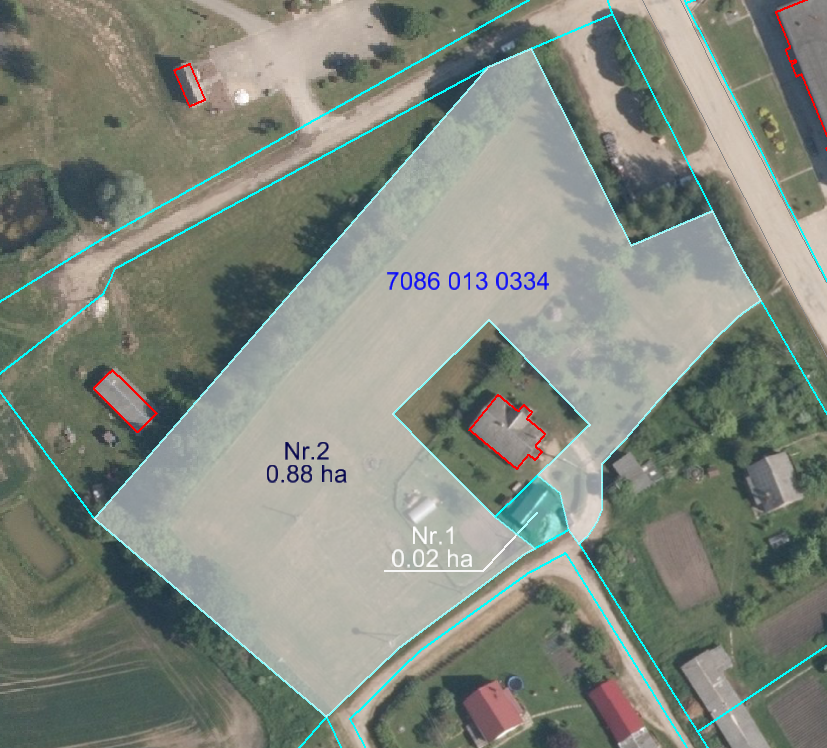 Datu avots https://www.lvmgeo.lv/kartes (Dati no VZD, LGIA, SIA “Karšu izdevniecība Jāņa Sēta) 2023. gada informācija*Shēmā norādītās platības tiks precizētas veicot zemes vienību kadastrālo uzmērīšanu.      Projektētās zemes vienības   Zemes vienību esošā robeža